CORPORATE COMMUNICATIONS PLAN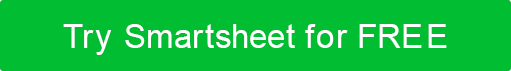 Communications plans are similar to business plans: the difference lies in the disciplines applied to a plan’s execution. You can build a classic communications strategy plan based on this 9-point roadmap. Using Smartsheet templates, you will vary the amount of detail you apply to the plan depending on the scope and time frame of the project.PROJECT NAMECONTACT INFONAMECONTACT INFOPHONECONTACT INFOEMAILCONTACT INFOMAILING ADDRESSCONTACT INFOMAILING ADDRESSCONTACT INFOMAILING ADDRESSDATE:  DATE:  AUTHOR:  MISSIONWhether you are working on an overall communications plan for your organization or have a project, 
campaign, or crisis communications planning situation to execute, begin with your mission in mind.EXECUTIVE SUMMARYA concise summary of the full plan, highlighting the key strengths and weaknesses, major goals, and primary techniques to be employedSITUATION ANALYSISRESEARCHPEST Analysis (political, economic, social, and technological factors)SWOT Analysis (strengths, weaknesses, opportunities, and threat factors)Competitor AnalysisIDENTIFY SMART (specific, measurable, realistic, and timely) OBJECTIVES & METRICS STAKEHOLDER & TARGET AUDIENCESThis is a prioritized list of target groups and their subgroups of key influencers, as well as those you want to influence with your plan.KEY MESSAGESKEY MESSAGESKEY MESSAGESA group of three-to-five statements which sum up how you want your organization to be perceivedA group of three-to-five statements which sum up how you want your organization to be perceivedA group of three-to-five statements which sum up how you want your organization to be perceivedIf you are targeting multiple audiences that require differentiated messages, 
you will need to create a list of three to-five-statements based on each audience.If you are targeting multiple audiences that require differentiated messages, 
you will need to create a list of three to-five-statements based on each audience.If you are targeting multiple audiences that require differentiated messages, 
you will need to create a list of three to-five-statements based on each audience.TOOLS & TACTICSWhat do we have to do to achieve objectives, and what tools are appropriate to reach your target audience? COMMUNICATIONS CHANNELSEach audience will likely have several appropriate communications channels that will require a plan and budget: 
web/online media presence, press/PR, direct marketing, and paid advertising on print or broadcast media. BUDGETSEach tactical project that supports the plan should be budgeted separately.PROJECT PLAN & SCHEDULESPROJECT PLAN & SCHEDULESPROJECT PLAN & SCHEDULESCreate a milestone chart that will show all tactics and what needs to be done by whom and by when. 
Include this so that you can measure progress toward ultimate goals.Create a milestone chart that will show all tactics and what needs to be done by whom and by when. 
Include this so that you can measure progress toward ultimate goals.Create a milestone chart that will show all tactics and what needs to be done by whom and by when. 
Include this so that you can measure progress toward ultimate goals.TASK OWNERDATE DUETASK DESCRIPTIONEVALUATEBased on your mission and incremental metrics, evaluate how successful you were in meeting objectives.DISCLAIMERAny articles, templates, or information provided by Smartsheet on the website are for reference only. While we strive to keep the information up to date and correct, we make no representations or warranties of any kind, express or implied, about the completeness, accuracy, reliability, suitability, or availability with respect to the website or the information, articles, templates, or related graphics contained on the website. Any reliance you place on such information is therefore strictly at your own risk.